A sétima arteCurta-metragem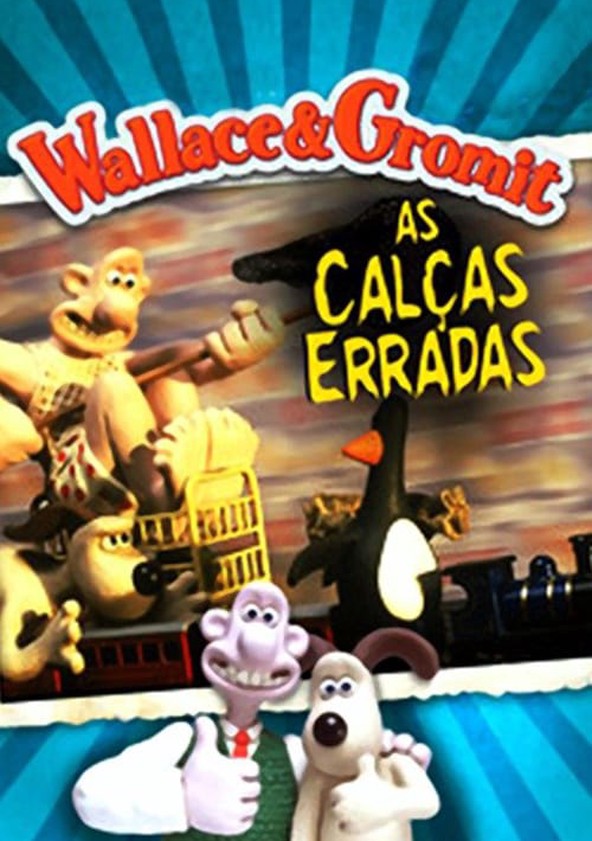 O termo curta-metragem, que deriva do vocábulo francês court-métrage, faz referência a um filme de curta duração. Não existe nenhuma definição precisa sobre a sua duração embora, de um modo geral, se aceite que um filme que dura trinta minutos ou menos seja uma curta-metragem.	Assista ao curta-metragem Wallace e Gromit: As Calças Erradas. https://youtu.be/NrxHUXgo_CIPrimeiro curta de Wallace e Gromit a ganhar um Oscar de Melhor Curta de Animação, no qual Wallace e Gromit, com a ajuda das encrenqueiras Tecno-Calças da NASA (Administração Nacional da Aeronáutica e Espacial), tentam caçar um ladrão pinguim Feathers McGraw que roubou um diamante do Museu Principal.	Em seguida, escolha uma das seguintes atividades para realizar: 1) faça uma animação em papel ou no celular (envie para ou compartilhe com o
e-mail dos professores: ieij.2019@gmail.com) Como fazer animação com bloco de papelhttps://www.youtube.com/watch?v=TFeCIKb9pWYComo fazer animação com celular, com o Google Fotos...https://www.tecmundo.com.br/android/87464-android-criar-animacoes-fotos.htme/ou2) complete as atividades a seguir. Atividades : Wallace e Gromit: As Calças Erradasa) Complete a ficha técnica do curta: b) Faça o desenho do cartaz do filme assistido. TítuloAno produçãoDirigido porEstreiaDuraçãoClassificaçãoGêneroPaíses de Origem